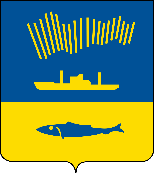 АДМИНИСТРАЦИЯ ГОРОДА МУРМАНСКАП О С Т А Н О В Л Е Н И Е                                                                                                                 №     В соответствии с Федеральными законами от 06.10.2003 № 131-ФЗ «Об общих принципах организации местного самоуправления в Российской Федерации», от 08.11.2007 № 257-ФЗ «Об автомобильных дорогах и о дорожной деятельности в Российской Федерации и о внесении изменений в отдельные законодательные акты Российской Федерации», Уставом муниципального образования городской округ город-герой Мурманск п о с т а н о в л я ю: 1. Внести изменения в приложение к постановлению администрации города Мурманска от 16.07.2010 № 1261 «Об утверждении перечня автомобильных дорог общего пользования местного значения муниципального образования город Мурманск» (в ред. постановлений от 04.02.2011 № 137,                      от 11.02.2011 № 180, от 05.10.2012 № 2379, от 01.04.2014 № 896, от 01.06.2015             № 1419, от 18.12.2015 № 3535, от 04.07.2016 № 1976, от 29.12.2016 № 4007,                     от 21.12.2018 № 4453, от 04.07.2019 № 2245, от 14.11.2019 № 3786, от 23.04.2021 № 1102, от 27.12.2021 № 3384), изложив его в новой редакции согласно приложению к настоящему постановлению.2. Отделу информационно-технического обеспечения и защиты информации администрации города Мурманска (Кузьмин А.Н.) разместить настоящее постановление с приложением на официальном сайте администрации города Мурманска в сети Интернет.3. Редакции газеты «Вечерний Мурманск» (Хабаров В.А.) опубликовать настоящее постановление с приложением. 4. Настоящее постановление вступает в силу со дня официального опубликования.5. Контроль за выполнением настоящего постановления возложить на заместителя главы администрации города Мурманска – председателя комитета по развитию городского хозяйства Гутнова А.В.Глава администрациигорода Мурманска                                                                                Ю.В. Сердечкин